Manager PIE Report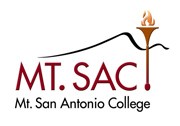 Manager PIE ReportSCE External Programs ManagerundefinedundefinedDivision GoalsGoal NameOngoing/Multi-Year Goal	Division GoalsAdvocacy and Partnerships.  Advocate for noncredit and community education students to remain a critical part of the California community college mission through partnerships, as well as community, regional and state involvement.	Goal StatusActive	Goal Year2021-22, 2022-23	MappingSCE Division Provost: VP Analysis & Summary: (X - Highlight Selected)Ongoing/Multi-Year Goal:  XDivision GoalsGoal NameOngoing/Multi-Year Goal	Division GoalsData.  Ensure equity, access, completion, and success of educational goals for all students.	Goal StatusActive	Goal Year2021-22, 2022-23	MappingSCE Division Provost: VP Analysis & Summary: (X - Highlight Selected)Ongoing/Multi-Year Goal:  XStrategic Priorities: (X - Highlight Selected)Priority 1 - Goal 1:  XPriority 2 - Goal 1:  XDivision GoalsGoal NameOngoing/Multi-Year Goal	Division GoalsTeaching and Learning.  Expand and support innovation in teaching, learning, academic support, and management within SCE. 	Goal StatusActive	Goal Year2021-22, 2022-23	MappingSCE Division Provost: VP Analysis & Summary: (X - Highlight Selected)Ongoing/Multi-Year Goal:  XStrategic Priorities: (X - Highlight Selected)Priority 1 - Goal 2:  XPriority 1 - Goal 3:  XPriority 4 - Goal 1:  XDivision GoalsGoal NameOngoing/Multi-Year Goal	Division GoalsStudent Support.  Increase access to high quality student services to support student goals and promote pathways for a diverse noncredit population. 	Goal StatusActive	Goal Year2021-22, 2022-23	MappingSCE Division Provost: VP Analysis & Summary: (X - Highlight Selected)Ongoing/Multi-Year Goal:  XStrategic Priorities: (X - Highlight Selected)Priority 2 - Goal 2:  XPriority 3 - Goal 1:  XPriority 5 - Goal 2:  XDivision GoalsGoal NameOngoing/Multi-Year Goal	Division GoalsCommunication.  Increase effectiveness and consistency of communication among stakeholders. 	Goal StatusActive	Goal Year2021-22, 2022-23	MappingSCE Division Provost: VP Analysis & Summary: (X - Highlight Selected)Ongoing/Multi-Year Goal:  XStrategic Priorities: (X - Highlight Selected)Priority 3 - Goal 2:  XPriority 6 - Goal 1:  XPriority 6 - Goal 2:  XDivision GoalsGoal NameOngoing/Multi-Year Goal	Division GoalsFiscal Stability.  Ensure fiscal stability and effective use of resources. 	Goal StatusActive	Goal Year2021-22, 2022-23	MappingSCE Division Provost: VP Analysis & Summary: (X - Highlight Selected)Ongoing/Multi-Year Goal:  XStrategic Priorities: (X - Highlight Selected)Priority 4 - Goal 2:  X